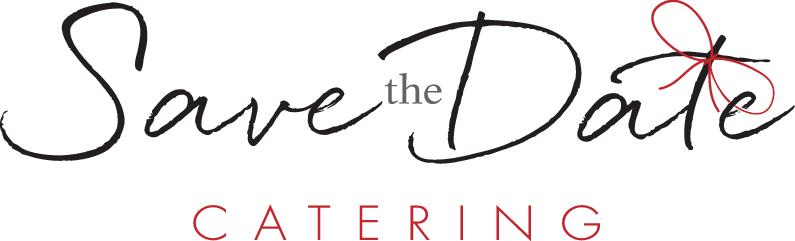 EntréesBeefRoast Beef (6oz) au Jus $4.25Prepared Sous Vide, then Roasted to Finish.Meatloaf (6oz) $5.50Sliced Meatloaf served with Country Red Sauce.Petite Tenderloin(6oz) $8.25Medallions of Seasoned Petite Tenderloin. Prepared Sous Vide. Served with Garlic Demi.Garlic Herb Petite Beef Tenderloin (6oz) $12.50Medallions of Marinated Petite Tenderloin: Served with a Red Wine and Pear Demi.Beef Tenderloin (5oz) $17.50Prepared Sous Vide, Grilled to Finish. Served with Mango Red Wine Demi.ChickenFried Chicken (6oz) $3.00Chicken Breasts and Thighs: Dredged in Chef’s Blend of Spices. Fried to GBD (Golden Brown Deliciousness).Barbecue Chicken (6oz) $3.25Seasoned Breasts and Thighs. Glazed with House-made Lager BBQ SauceChicken Alfredo (6oz) $4.00Seasoned Chicken Strips tossed in House-Made Alfredo Sauce. Topped with Parsley Parmesan.Chicken Piccata (6oz) $4.55Chicken Medallions: Seasoned and Seared; with White Wine, Dijon, and Caper Cream Sauce.Chicken Marsala (6oz) $8.00Seared Chicken Medallions: Topped with Red Onion, Mushroom, and Garlic Marsala Wine Brown Sauce.Chicken Roulade (6oz) $10.00Seasoned Breast Filled with: Artichoke Garlic Smoked Tomato Mousse, and Gruyere Cheese.PorkRoast Pork Loin (6oz) $3.25Garlic Thyme Pork Loin Prepared Sous Vide, then Roasted to Finish. Served with Onion Jus.Smothered Pork Chop (6oz) $6.75Bone-In Chop: Dredged in Flour and Spices; Seared and Smothered in a Rich Onion and Mushroom Brown Gravy.Raspberry Dijon Pork Loin (6oz) $6.95Whole-Grain Dijon Herb Marinade Prepared Sous Vide, then Roasted to Finish.  Drizzled with Raspberry White Balsamic Gastrique.SeafoodShrimp Scampi (5ea) $6.75Large Shrimp Sautéed in Garlic Butter.  Topped with Basil Chiffonade.Seared Salmon (4oz) $6.75Salmon Filet with Tarragon Garlic Butter.Shrimp in Garlic Cream Sauce(8ea) $10.75Large Shrimp Seasoned and Sautéed: Tossed in White Wine, Garlic, ShallotCream Sauce. Topped with Fresh Basil and Shredded Parmesan.Blackened Red Snapper(6oz) $15.50Filet with Chef’s Cajun Seasoning: Topped with a Cajun Concasse.Sea Scallops (5ea) $18.00Seared in Beurre de Safran (Saffron Butter) and Garlic: Topped with Shiitake Duxelles.Grilled Sea Bass (4oz) $28.00Filet Seasoned with Citrus: Topped with Mandarin Orange White Wine Cream Sauce.Vegetarian/VeganBrown Rice (6oz) $3.75Steamed Brown Rice with: Zucchini, Squash, Eggplant, Red Peppers, and Onions. Prepared with Vegetable Stock.Quinoa Stuffed Portobello $5.00Grilled Mushroom with: Quinoa, Squash, Zucchini, Carrots, Eggplant, Red Onions. Tomato Coulis.Prepared with Vegetable Stock.Stuffed Peppers $6.25Bell Peppers with: Brown Rice, Zucchini, Squash, Carrots, and Red Onions. Served with Tomato Coulis.Prepared with Vegetable Stock.Eggplant Roulade $7.50Roasted Eggplant filled with: Quinoa, Grilled Portobello, Zucchini, Squash, Red Peppers, and Onions.Topped with Tomato Basil Coulis.Prepared with Vegetable Stock.SidesBaked Potato $3.00Seasoned Russet Potato (11oz Average). Served with Sour Cream and Butter.Add: Scallions $.50 per Guest.  Cheese $.75 per Guest.  Bacon $1.00 per Guest.Beef Chili $1.00 per Guest.  Vegetarian Chili $1.00 per GuestPenne $1.00Tossed with Butter.Spaghetti $1.00Tossed with Butter.Gluten-Free Penne $2.00Red Lentil Penne Tossed with Butter.Macaroni and Cheese $1.55Cavatappi Pasta: Our House-Made Cheese Sauce. Topped with Toasted Panko Breadcrumbs.Baked Beans $.85Baked Beans with Brown Sugar and BBQ Sauce.Haricots Cannellini $5.95Cannellini Beans Sautéed in Beurre D'échalote au Basilic (Basil Shallot Butter).Roasted Red Potatoes $1.50Tossed in a Garlic and Herb Seasoned Butter.Whipped Potatoes $1.65Russet Potatoes: Creamy and Loaded with Buttery Goodness.Garlic Whipped Potatoes $2.25Skin-On Red Potatoes with a Garlic Butter Cream Reduction.Caramelized Onion Whipped Potatoes $2.65Skin-On Red Potatoes Whipped with Caramelized Onions and Garlic.Garlic Herb Fingerlings $3.00Roasted in Seasoned Herb Butter.Fingerling Variété $3.50Variety of Roasted Fingerling Potatoes: Seasoned with Beurre D'herbes (Herb Butter).Pommes Dauphinoise $4.65Potatoes Layered with Gruyere, Garlic, and Ciboulette (Chives).Rice Pilaf $2.50Long-Grain Rice: Sautéed Onions and Carrots. Prepared with Vegetable Stock.Saffron Rice $3.25Jasmine Rice Prepared in a Saffron Chili Vegetable Stock with Sautéed Onions and Bell Peppers.Parmesan Risotto $4.00White Wine, Red Onion, and Parmesan; Made with Vegetable Stock.Potato Salad $1.45Red Potatoes, Pepperoncini, Red Peppers, and More.Pasta Salad $1.60Bow-tie Pasta, with Artichoke Hearts, Olives, Red Peppers, and more.Fruit Salad $ Varies with Market CostCantaloupe, Honeydew, Grapes, and Strawberries.VegetablesCorn $.85Whole-Kernel Corn: Seasoned and Tossed with Butter.Baby Carrots $1.25Baby-Cut Carrots: Seasoned and Tossed with Butter.Green Beans $2.35Fresh Snap-Beans: Seasoned and Tossed with Butter.Garlic Broccoli $2.25Broccoli Florets (Crowns): Roasted in Garlic Butter.Add: Cheese Sauce $.65 per Guest.Seasoned Cauliflower $2.50Cauliflower Crowns: Roasted in Garlic Butter.Add: Cheese Sauce $.65 per Guest.Courgettes Blend $3.20Zucchini, Yellow Squash, and Matchstick Carrot Blend: Seasoned and Roasted.Sautéed Brussel Sprouts $2.75Sautéed in Garlic Leek Butter.Sautéed Asparagus $3.60Asparagus Spears: Sautéed in Balsamic Butter.Carrots Vertes de Dessus $3.75Green Top Baby Carrots: Sautéed in Beurre à L'estragon (Tarragon Butter).Cauliflower Puree $5.00Roasted Cauliflower and Garlic: Topped with Beurre de Poireaux (Leek Butter).Roasted Haricot Vert $3.00French Green Beans: Tossed in Seasoned Butter.Haricot Vert Bundle $3.25Haricot Vert Green Beans Wrapped in a Carrot Sleeve: Seasoned and Roasted.Asparagus Paquet $6.00Asparagus Spears: Wrapped in Ventre de Porc (Pork Belly).Broccoli Rapini $8.25Tossed in Seasoned Beurre D'ail (Garlic Butter).Pastas and BarsSlow-Baked Lasagna $7.85Italian Sausage, Mozzarella and Parmesan Cheese, with a Beef Ragú Sauce.Served with Garlic Bread and Grated Parmesan Cheese.Vegetarian Lasagna $8.50Mozzarella and Parmesan Cheese, Zucchini, Squash, Eggplant, and Ragú Sauce.Both Served with Garlic Bread and Grated Parmesan Cheese.Pasta Bar $6.50Spaghetti and Penne Pasta with: Marinara Sauce, Alfredo Sauce, and Garlic Bread.Served with Grated Parmesan Cheese.Substitute Meat Sauce Additional $ 1.00 per Guest.Baked Potato Bar $6.95Seasoned Russet Potato (11oz average) with: Sour Cream, Scallions, Shredded Cheese, Bacon Bits, Caramelized Onions, and Butter.Served with Dinner Roll.Add: Chili (Beef or Vegetable) $1.00 per Guest.Nacho Bar $9.25Corn Tortilla Chips with: Seasoned Ground Beef, Queso, Shredded Cheese, Onions, Tomatoes, Lettuce, Black Olives,and Sour Cream.Substitute: Chicken(3oz) Additional $1.00 per Guest	Taco Shells (2) Additional $.75 per GuestSoft Tortillas (2) Additional $ .60 per Guest	         Taco Bowl Additional $1.00 per GuestRefried Beans Additional $1.15 per Guest	            Spanish Rice Additional $2.50 Per GuestGuacamole Additional $1.25 per GuestSalad Bar $11.50Spring Mix and Romaine Lettuce with: Grape Tomatoes, English Cucumbers, Matchstick Carrots, Celery, Bacon,Artichoke Hearts, Black Olives, Pepperoncini, Toasted Almonds, Boiled Eggs, Shredded Cheese, and Feta Cheese.Choose Dressing.  Served with Dinner Roll and Butter.Additional Dressing $ .60 per Guest                Add Chicken (3oz) $1.00 per GuestAdd Petite Tenderloin (3oz) $3.25 per Guest          Add Salmon(3oz) $3.50 per GuestSaladsSave the Date House Salad $3.00Spring Mix and Romain Blend with: English Cucumbers, Grape Tomatoes, Matchstick Carrots, and Celery.Classic Caesar Salad $3.00Chopped Romain with: Shredded Parmesan Cheese, and Our House-Made Croutons.Gorgonzola Wedge $3.95Romaine Lettuce Wedge with: Crumbled Gorgonzola, Candied Walnuts, Grape Tomatoes, and Bacon.Berries and Nuts $4.75Spring Mix with: Seasonal Berries, Candied Pecans, and Feta Cheese.Arugula with Feta $6.50Baby Arugula Lettuce Blend: With Feta Cheese, Wild Wonder Tomatoes, Red Onion Rings,Pickled Watermelon Radish, and Candied Pecans.Frisée with Gorgonzola $7.85Frisée Lettuce Blend: With Cranberries, Apricots, Crumbled Gorgonzola, Pork Belly, and Toasted Almonds.Grilled Radicchio $8.75Radicchio and Bibb Blend With: Manchego Cheese, Pickled Onions, Pork Belly,Toasted Pepitas, and House-made CroutonsArugula with Fruits $9.00Arugula Lettuce Blend with: Grand Marnier Macerated Blueberries and Strawberries, Cranberries,Caramelized Apples, Cherries, Candied Pecans, and Fontina Cheese.Dressing ChoicesBalsamic, Blue Cheese, Ranch, Raspberry Vinaigrette, Caesar, Honey-Bourbon Italian.All Dressings Made In-House. Italian Available Without Bourbon; On Request.Additional Dressing: $.75 per GuestAdd House-Made Croutons to Any Salad: $.65 per GuestBread and RollsDinner Rolls $.70 EachRotella’s Italian Dinner Roll, with Whipped Butter Cup.Bread Sticks $1.15 EachRotella’s Bread Stick, with Whipped Butter Cup.Garlic Bread $1.55 Per GuestHouse-Made on Rotella’s Vienna Bread.